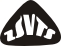 prednášateľ / prezentatorSpeakerÚdaje / dataprednášateľ / prezentatorSpeakerÚdaje / dataprednášateľ / prezentatorSpeakerÚdaje / dataprednášateľ / prezentatorSpeakerÚdaje / dataprednášateľ / prezentatorSpeakerÚdaje / dataprednášateľ / prezentatorSpeakerÚdaje / dataprednášateľ / prezentatorSpeakerÚdaje / dataprednášateľ / prezentatorSpeakerÚdaje / dataprednášateľ / prezentatorSpeakerÚdaje / datač. z. 2017-02AKCIAAKCIAAKCIAAKCIA19. MEDZINÁRODNÁ KONFERENCIA 
TEPELNÁ OCHRANA BUDOV 201725. - 26. MÁJ, 2017 VYSOKÉ TATRY19. MEDZINÁRODNÁ KONFERENCIA 
TEPELNÁ OCHRANA BUDOV 201725. - 26. MÁJ, 2017 VYSOKÉ TATRY19. MEDZINÁRODNÁ KONFERENCIA 
TEPELNÁ OCHRANA BUDOV 201725. - 26. MÁJ, 2017 VYSOKÉ TATRY19. MEDZINÁRODNÁ KONFERENCIA 
TEPELNÁ OCHRANA BUDOV 201725. - 26. MÁJ, 2017 VYSOKÉ TATRY19. MEDZINÁRODNÁ KONFERENCIA 
TEPELNÁ OCHRANA BUDOV 201725. - 26. MÁJ, 2017 VYSOKÉ TATRY19TH INTERNATIONALCONFERENCETHERMAL PROTECTION OF BUILDINGS 2017MAY 25th – 26th, 2017 HIGHS TATRAS19TH INTERNATIONALCONFERENCETHERMAL PROTECTION OF BUILDINGS 2017MAY 25th – 26th, 2017 HIGHS TATRAS19TH INTERNATIONALCONFERENCETHERMAL PROTECTION OF BUILDINGS 2017MAY 25th – 26th, 2017 HIGHS TATRAS19TH INTERNATIONALCONFERENCETHERMAL PROTECTION OF BUILDINGS 2017MAY 25th – 26th, 2017 HIGHS TATRAS19TH INTERNATIONALCONFERENCETHERMAL PROTECTION OF BUILDINGS 2017MAY 25th – 26th, 2017 HIGHS TATRASMeno, priezvisko, titulName, Surname,TitleMeno, priezvisko, titulName, Surname,TitleMeno, priezvisko, titulName, Surname,TitleMeno, priezvisko, titulName, Surname,TitleMeno, priezvisko, titulName, Surname,TitleMeno, priezvisko, titulName, Surname,TitleProfesné zameranieProfessional ScopeProfesné zameranieProfessional ScopeProfesné zameranieProfessional ScopeProfesné zameranieProfessional ScopeProfesné zameranieProfessional ScopeProfesné zameranieProfessional ScopeNázov spoločnosti inštitúcieName of company institutionNázov spoločnosti inštitúcieName of company institutionNázov spoločnosti inštitúcieName of company institutionNázov spoločnosti inštitúcieName of company institutionNázov spoločnosti inštitúcieName of company institutionNázov spoločnosti inštitúcieName of company institutionPSČPost codeObecCityObecCityulica č.Street NoTelefónne čísloPhoneTelefónne čísloPhoneTelefónne čísloPhoneFaxFaxFaxe-maile-maile-mailwwwwwwwwwNázov príspevkuTitle of the lectureNázov príspevkuTitle of the lectureNázov príspevkuTitle of the lecturePožiadavky 
na audiovizuálnu technikuRequirements 
on audio-visual 
technologiesPožiadavky 
na audiovizuálnu technikuRequirements 
on audio-visual 
technologiesPožiadavky 
na audiovizuálnu technikuRequirements 
on audio-visual 
technologiesIné infomácieOther informationIné infomácieOther informationIné infomácieOther information□□Zúčastniť sa konferencieParticipation at the conferenceZúčastniť sa konferencieParticipation at the conferenceZúčastniť sa konferencieParticipation at the conferenceZúčastniť sa konferencieParticipation at the conferenceZúčastniť sa konferencieParticipation at the conferenceZúčastniť sa konferencieParticipation at the conferenceZúčastniť sa konferencieParticipation at the conferenceZúčastniť sa konferencieParticipation at the conferenceZúčastniť sa konferencieParticipation at the conferenceIné infomácieOther informationIné infomácieOther informationIné infomácieOther information□□Predniesť prednášku názov a krátku anotáciu prikladámPresenting the paper I attache the title and short abstract of my lecturePredniesť prednášku názov a krátku anotáciu prikladámPresenting the paper I attache the title and short abstract of my lecturePredniesť prednášku názov a krátku anotáciu prikladámPresenting the paper I attache the title and short abstract of my lecturePredniesť prednášku názov a krátku anotáciu prikladámPresenting the paper I attache the title and short abstract of my lecturePredniesť prednášku názov a krátku anotáciu prikladámPresenting the paper I attache the title and short abstract of my lecturePredniesť prednášku názov a krátku anotáciu prikladámPresenting the paper I attache the title and short abstract of my lecturePredniesť prednášku názov a krátku anotáciu prikladámPresenting the paper I attache the title and short abstract of my lecturePredniesť prednášku názov a krátku anotáciu prikladámPresenting the paper I attache the title and short abstract of my lecturePredniesť prednášku názov a krátku anotáciu prikladámPresenting the paper I attache the title and short abstract of my lectureIné infomácieOther informationIné infomácieOther informationIné infomácieOther information□□Prezentovať posterPoster presentationPrezentovať posterPoster presentationPrezentovať posterPoster presentationPrezentovať posterPoster presentationPrezentovať posterPoster presentationPrezentovať posterPoster presentationPrezentovať posterPoster presentationPrezentovať posterPoster presentationPrezentovať posterPoster presentationIné infomácieOther informationIné infomácieOther informationIné infomácieOther information□□Firemná prezentáciaCompany presentationFiremná prezentáciaCompany presentationFiremná prezentáciaCompany presentationFiremná prezentáciaCompany presentationFiremná prezentáciaCompany presentationFiremná prezentáciaCompany presentationFiremná prezentáciaCompany presentationFiremná prezentáciaCompany presentationFiremná prezentáciaCompany presentationIné infomácieOther informationIné infomácieOther informationIné infomácieOther information□□Vystavovať firemné produktyExhibition of selected productsVystavovať firemné produktyExhibition of selected productsVystavovať firemné produktyExhibition of selected productsVystavovať firemné produktyExhibition of selected productsVystavovať firemné produktyExhibition of selected productsVystavovať firemné produktyExhibition of selected productsVystavovať firemné produktyExhibition of selected productsVystavovať firemné produktyExhibition of selected productsVystavovať firemné produktyExhibition of selected productsIné infomácieOther informationIné infomácieOther informationIné infomácieOther information□□Reklamné materiályAdvertising materialsReklamné materiályAdvertising materialsReklamné materiályAdvertising materialsReklamné materiályAdvertising materialsReklamné materiályAdvertising materialsReklamné materiályAdvertising materialsReklamné materiályAdvertising materialsReklamné materiályAdvertising materialsReklamné materiályAdvertising materialsIné infomácieOther informationIné infomácieOther informationIné infomácieOther information□□Reklama do zborníkaAdvertisement to be published in the ProccedingsReklama do zborníkaAdvertisement to be published in the ProccedingsReklama do zborníkaAdvertisement to be published in the ProccedingsReklama do zborníkaAdvertisement to be published in the ProccedingsReklama do zborníkaAdvertisement to be published in the ProccedingsReklama do zborníkaAdvertisement to be published in the ProccedingsReklama do zborníkaAdvertisement to be published in the ProccedingsReklama do zborníkaAdvertisement to be published in the ProccedingsReklama do zborníkaAdvertisement to be published in the ProccedingsIné infomácieOther informationIné infomácieOther informationIné infomácieOther information□□Generálny partnerGeneral PartnerGenerálny partnerGeneral PartnerGenerálny partnerGeneral PartnerGenerálny partnerGeneral PartnerGenerálny partnerGeneral PartnerGenerálny partnerGeneral PartnerGenerálny partnerGeneral PartnerGenerálny partnerGeneral PartnerGenerálny partnerGeneral PartnerIné infomácieOther informationIné infomácieOther informationIné infomácieOther information□□Hlavný PartnerMain partnerHlavný PartnerMain partnerHlavný PartnerMain partnerHlavný PartnerMain partnerHlavný PartnerMain partnerHlavný PartnerMain partnerHlavný PartnerMain partnerHlavný PartnerMain partnerHlavný PartnerMain partnerIné infomácieOther informationIné infomácieOther informationIné infomácieOther information□□PartnerPartnerPartnerPartnerPartnerPartnerPartnerPartnerPartnerPartnerPartnerPartnerPartnerPartnerPartnerPartnerPartnerPartnerIné infomácieOther informationIné infomácieOther informationIné infomácieOther information□□Mediálny PartnerMedia partnerMediálny PartnerMedia partnerMediálny PartnerMedia partnerMediálny PartnerMedia partnerMediálny PartnerMedia partnerMediálny PartnerMedia partnerMediálny PartnerMedia partnerMediálny PartnerMedia partnerMediálny PartnerMedia partner□ vyplniť podľa potreby / fill out what needed□ vyplniť podľa potreby / fill out what needed□ vyplniť podľa potreby / fill out what needed□ vyplniť podľa potreby / fill out what needed□ vyplniť podľa potreby / fill out what needed□ vyplniť podľa potreby / fill out what needed□ vyplniť podľa potreby / fill out what needed□ vyplniť podľa potreby / fill out what needed□ vyplniť podľa potreby / fill out what needed□ vyplniť podľa potreby / fill out what needed□ vyplniť podľa potreby / fill out what needed□ vyplniť podľa potreby / fill out what needed□ vyplniť podľa potreby / fill out what needed□ vyplniť podľa potreby / fill out what neededDátumDateDátumDatePodpisSignaturePodpisSignaturePodpisSignature